How to Get Here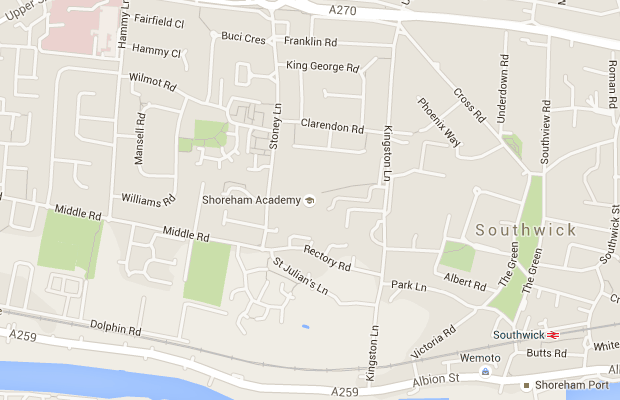 Click here for Google Maps